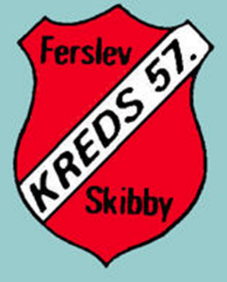 Generalforsamling – Kreds 57 D 29.04.10 Referent. Poul H. Seidler Deltagere. 24 medlemmer der bortset fra volley (afbud), repræsenterede alle afdelingerne. Valg af dirigent Jens Brogaard Jensen.Jens konstaterede at generalforsamlingen var lovlig indvarslet og beslutningsdygtig. Valg af stemmetællere Karen og Lene blev foreslået og takkede ja. Formandens beretning, herunder forelæggelse af revideret regnskab Formanden gennemgik årets beretning. Nedenstående er en oversigt over væsentlige områder formanden kom ind på: Kort gennemgang af fordeling af arbejdsopgaver i bestyrelsen. AktiviteterHovedbestyrelsen har arbejdet med gymnastikafdelingen i et arbejdsudvalg og arbejder stadig med at arbejde med at få dannet en aktiv gymnastikafdeling. Stavgang har” levet sig selv ud” og er stoppet i Kreds 57Bestyrelsen fik en pose penge fra en nedlagt konto i fodboldens ungdomsafdeling (24.00 kr.) Disse midler står og ventet på et nyt godt projekt, der kan støttes. Fra Dansk Cykelunion kom der et ønske om at starte projektet: ”mandfold på mountainbike” , som HB bakker op om. Der syntes at være en go interesse for projektet der starter op i nærmeste fremtid. Erling der er suppleant i HB er tovholder på projektet. En lille gruppe er startet med bordtennis med afsæt i klubhuset, et lille initiativ som hilses velkomment. I HB ønskes et godt samarbejde med afdelingerne. Er der noget HB kan hjælpe med?. Hvilken vej ønsker de forskellige afdelinger at udvikle sig mod? Hvordan kan vi samarbejde for at sikre en god udvikling?Et initiativ for at fremme dette er udfærdigelse af nogle politikområder. Sociale arrangementer. HB stod for julefesten sammen med nogle gode og effektive hjælpere. Ca 40 børn og 25 voksne deltog. Der var en god tilbagemelding fra deltagerne.  Fastelavns arrangement har tidligere haft for lille opbakning, formentlig grundet mange tilbud til børnene. HB undlod i dette lys at arrangere fastelavn i 2019.   HB overvejer i stedet et halloween arrangement Arbejdsdag i klubhuset. Flere medlemmer havde en god arbejdsdag og ikke mindst flæskestegssandwich sammen med HB. Huset fik en overhaling og maling på tiltrængte steder.De grønne arealer:  Vi er ikke kommet så langt som ønsket. Men HB arbejder gennem et nedsat udvalg, på området. Ferslev Skole/Frederikssund Kommune  Der er problemer med rengøringen i Ferslev skoles gymnastiksal og omklædningsfaciliteter. Svaret er langt hen ad vejen, at vi får den rengøring der betales for, som svarer til skolens behov og ikke for aktiviteter i Kreds 57. Der er planer på vej omkring afvikling af Ferslev skole fra kommunens side. Gennem HB’s initiativ har Kreds 57 i samarbejde med andre brugere af gynnastik salen sendt et brev til kommunens politikere. Socialdemokratiet er vendt tilbage og ønsker et møde. Der er ingen tilbagemeldinger fra andre partier. Lokalereservation er baseret på et sindrigt system. Og vi får de lokaler vi p.t. har brug for.  Dog med færre aktiviteter på de meget sene tider. Medlemsindberetning. Det holder hårdt at få medlemsindberetning fra afdelingerne på plads. Denne er vigtig da det er basis for tilskud fra kommuneDen nye bro. Specielt Skibby Aktive ser gerne et samarbejde med foreningen om deltagelse i indvielse af broen. En tak fra formanden til kolleger i bestyrelse udvalgene og Birthe som ”skyggekasserer” Generalforsamlingen godkendte med klap formandens beretning Afdelingernes beretning (herunder regnskaber og præsentation af afdelingsbestyrelser for det kommende år) Hovedbestyrelse - hovedkasse: Birte gennemgik kort hovedkassen for kreds 57.  Det ser ud som om vi har et overskud på ca 170.000 kr. Dette er ikke tilfældet men er et tilskud fra kommunen til det nye udeskur, der står på vores konto.Gymnastikudvalget Ved Anders BülowGymnastikudvalget er udfordret efter en række problemer som medførte at hovedbetyrelsen nedlagde udvalget sidste forår.  Det har væres svært at skaffe instruktører til Skibby holdene. Holdlisterne har været så tyndt besatte så vi undlod at lave vores egen opvisning. Det er et klart mål at vi kommer i land og formår at lave vores egen opvisning.  Bl.a. arbejdes der på at indgå i et samarbejde med Kirke Hyllings gymnastik afdeling. Bl.a. er det vigtigt at skabe stabile og gode instruktører ligesom der arbejdes med at få skabt en ny stærk gymnastikafdeling Vi er inde i en bølgedal og kan se frem til nogle år før vi er oppe på en gymnastik afdeling med en ønsket styrke og aktivitets niveau I Ferslev området kører det fint bl.a. gennem Brittas indsats.Arbejdsgruppens medlemmer Christa RasmussenAnders BülowKjeld AndersenØkonomi:Knud gennemgik gymnastikafdelingens regnskab. Ikke alle lønopgørelser er på plads og det endelige regnskab er derfor ikke sammenligneligt med regnskabet for 2017Den reelle kassebeholdning når sommeren bliver omkring 5.000 kr lavere end sidste årSkydeudvalgetNogenlunde status quo i forhold til medlemstallet. Der kommer ikke så mange børn som ønsket.  Jacob Youden og Flemming arbejdede med skoleskydning for 5 klasser. Det gik fint med gode resultater, men der kom blot 2-3 stykker ud af 16 involverede som nye medlemmer til foreningen Der har været gode og fine resultater blandt skytterne – voksen. Der er tjent gode penge ved ranglistestævner, som afdelingen står for.  Økonomi: Regnskabet blev gennemgået, der viste en mindre bedring i forhold til 2017 og et stigende medlemstal Skydning udvalgsbestyrelse Bent SørensenKaren Brogaard JensenSvend-Erik JensenJesper PoulAnnie BergmannFlemming SørensenJacob YoudenTeater udvalgetBeretning ved Lene. Formanden er flyttet til Skibby og ”tøjlageret” er flyttet til Jens. Ved sæsonstart - et gladelig gensyn med gamle og to helt nye skuespillere. De gennemførte teaterstykket ”mord på Vejby Gods” og havde premiere 23.2 og genopførsel 24. 2 + præmier til amerikansk lotteri. Økonomi:Resultatet var et overskud, som er tilfredsstilende specielt set i lyset af 12 medlemmer.  UdvalgsbestyrelseLene M. JensenLars DamJens B. JensenLene Skovgaard LarsenChristina JohnsenFodbold udvalget Er aktiv med et veteran hold, men har måttet lukke old boys på grund af for få spillere ligesom ungdomsafdelingen er lukket og midlerne overført til hovedkassen Økonomi Regnskabet kører rundt med et lille overskud.UdvalgsbestyrelseRasmus HallumMikkel HeedeFlemming SørensenPetanque  De kører som det plejer. Samme aktiviteter og samme antal medlemmer. Enkelte unge er kommet til. Økonomi:Lignede meget 2017 med et lidt større overskud i 2018Udvalgsbestyrelse Kurt Petersen (formand)Mikael Sjøgren (næstformand)Jan Bo Sørensen (kasserer)Keld Hjortsø LorentzenHans Jørgen LudvigVolley. Afbud fra deres holdleder Helene Rasmussen til generalforsamlingen, men hun havde fremsendt et brev, som formanden læste op. De er aktive i klubben både til turneringer og til sociale aktiviteter. De skal arbejde med at sætte beach volley klar og der er købt nye bolde. Holdleder/udvalgsbestyrelse Helene RasmussenØkonomiEt mindre underskud der skyldes indkøb af nye boldBadmintonIkke så meget nyt. Motionsbadminton på Ferslev skole og i Marbækhallen med stabile antal spillere. en mindre nedgang i antal medlemmer.økonomiEt noget bedre resultat end i 2017, som især skyldtes de mangler afholdelse af socialt arrangement. UdvalgsbestyrelseKjeld AndersenHenning Skov AndersenBent PetersenCarl RasmussenIndkomne forslag Der var ingen indkomne forslag. Valg af bestyrelse (§ 7) Anders Bülow, Kjeld Andersen og Niels Gram Kristiansen er på valg.Anders og Niels ønskede ikke genvalg. Birthe Moberg, Kjeld Andersen og Lisa Sandberg Ludvig blev valgt ind i Hovedbestyrelsen.Hovedbestyrelsen består herefter af Birthe Moberg, Lisa Sandberg Ludvig, Flemming Sørensen, Poul Hjulmann Seidler og Kjeld AndersenSuppleanter:Erling Isaksen ønsker genvalg Anders Bülow blev nyvalgt Valg af revisorer (§ 9) Henning Andersen blev valgt i 2018 og Gert Nielsen er på valg Gert Nielsen blev genvalgt  Valg af fanebærer Gert Nielsen EventueltKjeld – formand. Rettede en stor tak til Anders og Niels, som heldigvis begge fortsætter med at være aktive i foreningenDirigenten Takkede for årets generalforsamling. Og fremhævede en tak for en hyggelig og enkel aften og en stærk forening.  Afkoblet til generalforsamlingens dagsorden præsenterede Hovedbestyrelse fire politik områder (omgangstone og kommunikation, rusmidler, alkohol og rygning, børneattester, persondatasikkerhed.) som HB arbejder på at få udarbejdet og gjort til en del af Kreds 57. 